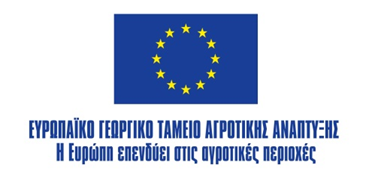         ΑΔΑ: ΨΙΒΕ4653ΠΓ-ΨΣ4   Αθήνα  1-7-2019Αρ.Πρωτ: 4637	ΦΕΚ: Β΄2834/5-7-2019ΘΕΜΑ: «Ρυθμίσεις στο πλαίσιο του Υπομέτρου 8.4: Αποκατάσταση ζημιών σε δάση εξαιτίας δασικών πυρκαγιών, φυσικών καταστροφών και καταστροφικών συμβάντων του Μέτρου 08- Επενδύσεις στην ανάπτυξη δασικών περιοχών και στη βελτίωση της βιωσιμότητας των δασών του Προγράμματος Αγροτικής Ανάπτυξης (ΠΑΑ) για την περίοδο 2014-2020».ΟΙ ΥΠΟΥΡΓΟΙ     ΟΙΚΟΝΟΜΙΑΣ ΚΑΙ ΑΝΑΠΤΥΞΗΣ                                          ΑΓΡΟΤΙΚΗΣ ΑΝΑΠΤΥΞΗΣ                                                                                                                                         &  ΤΡΟΦΙΜΩΝΈχοντας υπόψη:Το Ν. 4314/2014 «Α) Για τη διαχείριση, τον έλεγχο και την εφαρμογή αναπτυξιακών παρεμβάσεων για την προγραμματική περίοδο 2014-2020, Β) Ενσωμάτωση της Οδηγίας 2012/17 του Ευρωπαϊκού Κοινοβουλίου και του Συμβουλίου της 13ης Ιουνίου 2012 (ΕΕ L 156/16.6.2012) στο ελληνικό δίκαιο, τροποποίηση του ν. 3419/2005 (ΦΕΚ Α’ 297) και άλλες διατάξεις» (ΦΕΚ 265 Α΄) όπως ισχύει κάθε φορά, και ειδικότερα το άρθρο 69, παρ. 1.Το άρθρο 90 του Κώδικα Νομοθεσίας για την Κυβέρνηση και τα Κυβερνητικά Όργανα (άρθρο πρώτο του π.δ. 63/2005, Α’ 98).Τον ΚΑΝ. (ΕΕ) 1303/2013 του Ευρωπαϊκού Κοινοβουλίου και του Συμβουλίου, της 17ης Δεκεμβρίου 2013, περί καθορισμού κοινών διατάξεων για το Ευρωπαϊκό Ταμείο Περιφερειακής Ανάπτυξης, το Ευρωπαϊκό Κοινωνικό Ταμείο, το Ταμείο Συνοχής, το Ευρωπαϊκό Γεωργικό Ταμείο Αγροτικής Ανάπτυξης (ΕΓΤΑΑ) και το Ευρωπαϊκό Ταμείο Θάλασσας και Αλιείας και περί καθορισμού γενικών διατάξεων για το Ευρωπαϊκό Ταμείο Περιφερειακής Ανάπτυξης, το Ευρωπαϊκό Κοινωνικό Ταμείο, το Ταμείο Συνοχής και το Ευρωπαϊκό Ταμείο Θάλασσας και Αλιείας και για την κατάργηση του καν. (ΕΚ) 1083/2006 (ΕL L 347/320).Τον Καν. (ΕΕ) 1305/2013 του Ευρωπαϊκού Κοινοβουλίου και του Συμβουλίου, της 17ης Δεκεμβρίου 2013, για τη στήριξη της αγροτικής ανάπτυξης από το ΕΓΤΑΑ και την κατάργηση του καν. (ΕΚ) 1698/2005 του Συμβουλίου (ΕL L 347/487), όπως ισχύει, και ιδιαίτερα το άρθρο 21.Τον Καν. (EE) 1306/2013 του Ευρωπαϊκού Κοινοβουλίου και του Συμβουλίου, της 17ης Δεκεμβρίου 2013, σχετικά με τη χρηματοδότηση, τη διαχείριση και την παρακολούθηση της κοινής γεωργικής πολιτικής και την κατάργηση των καν. (ΕΟΚ) 352/1978, (ΕΚ) 165/1994, (ΕΚ) 2799/1998, (ΕΚ) 814/2000, (ΕΚ) 1290/2005 και (ΕΚ) 485/2008 του Συμβουλίου (ΕL L 347/549) όπως ισχύει κάθε φορά.Τον Καν. (ΕΕ) 702/2014 της Επιτροπής, της 25ης Ιουνίου 2014, για την κήρυξη ορισμένων κατηγοριών ενισχύσεων στους τομείς της γεωργίας και δασοκομίας και σε αγροτικές περιοχές συμβιβάσιμων με την εσωτερική αγορά κατ' εφαρμογή των άρθρων 107 και 108 της Συνθήκης για τη Λειτουργία της Ευρωπαϊκής Ένωσης. (ΕL L 193/1), όπως ισχύει, και ιδιαιτέρα το άρθρο 34.Την Ανακοίνωση της Ευρωπαϊκής Επιτροπής σχετικά με την έννοια της κρατικής ενίσχυσης όπως αναφέρεται στο άρθρο 107 παράγραφος 1 της Συνθήκης για τη λειτουργία της Ευρωπαϊκής  Ένωσης (2016/C 262/01).Το Π.Δ. 88/2018 (ΦΕΚ 160 Α΄) «Διορισμός Υπουργών, Αναπληρωτών Υπουργών και Υφυπουργών».Τη με αριθμό 91589/3-9-2018 (ΦΕΚ 3814 Β΄) «Ανάθεση αρμοδιοτήτων στον Υφυπουργό Οικονομίας & Ανάπτυξης Ευστάθιο Γιαννακίδη».Το Πρόγραμμα Αγροτικής Ανάπτυξης (ΠΑΑ) της Ελλάδας 2014-2020 (CCI 2014GR06RDNP001), όπως ισχύει κάθε φορά.Τη με αριθμό C (2015) 9170 final /11.12.2015 Εκτελεστική Απόφαση της Επιτροπής, για την έγκριση του προγράμματος αγροτικής ανάπτυξης της Ελλάδας για στήριξη από το ΕΓΤΑΑ, όπως ισχύει.Το Ν.2612/98 (Α΄112) «Ανάθεση της δασοπυρόσβεσης στο Πυροσβεστικό Σώμα και άλλες διατάξεις».Τη με αριθμό 24944/20.09.2016 (ΦΕΚ 3066/Β/26.09.2016) Κοινή Υπουργική Απόφαση των Υπουργών Οικονομίας, Ανάπτυξης και Τουρισμού & Αγροτικής Ανάπτυξης και Τροφίμων «Αναδιάρθρωση των Ειδικών Υπηρεσιών του Προγράμματος Αγροτικής Ανάπτυξης 2014-2020», όπως τροποποιήθηκε και ισχύει.Τη με αριθμό 1921/2018 (ΦΕΚ 2597/Β’/2018) Κοινή Απόφαση των Υπουργών Εσωτερικώ –Περιβάλλοντος και Ενέργειας –Αγροτικής Ανάπτυξης και Τροφίμων με θέμα «Ορισμός της Γενικής Δ/νσης Δασών και Δασικού Περιβάλλοντος του Υπουργείου Περιβάλλοντος και Ενέργειας και των Διευθύνσεων Συντονισμού και Επιθεώρησης Δασών των Γενικών Διευθύνσεων Δασών και Αγροτικών Υποθέσεων των Αποκεντρωμένων Διοικήσεων ως Ενδιάμεσων Φορέων Διαχείρισης και εκχώρηση αρμοδιοτήτων σε αυτούς».Τη με αριθμό 1065/19-4-2016 (ΦΕΚ 1273 Β΄) απόφαση του Υπουργού Αγροτικής Ανάπτυξης και Τροφίμων με θέμα «Θέσπιση διαδικασιών του Συστήματος Διαχείρισης και Ελέγχου του Προγράμματος «Αγροτική Ανάπτυξη της Ελλάδας 2014-2020» όπως ισχύει κάθε φορά.16.Τη με αριθμό 170195/758/26-11-2018 (ΦΕΚ 5351 Β΄), απόφαση Αν.Υ.Π.ΕN « Σχέδιο Στρατηγικής Ανάπτυξης της Δασοπονίας 2018-2038 (Εθνική Στρατηγική για τα Δάση)».17.Το γεγονός ότι από την εφαρμογή της παρούσας δεν προκαλείται δαπάνη σε βάρος του κρατικού προϋπολογισμού.18.Τη με αριθμό 182995/1125/22-5-2019 εισήγηση της Γενικής Δ/νσης Δασών και Δασικού Περιβάλλοντος του Υπουργείου Περιβάλλοντος και Ενέργειας.19.Το με αρ.πρωτ. 1815/10-06-2019 έγγραφο με τη σύμφωνη γνώμη της ΕΥΔ ΠΑΑ 2014-2020.20.Το με αρ.πρωτ. 45296/31-05-2019 έγγραφο με τη σύμφωνη γνώμη του Ο.Π.Ε.Κ.Ε.Π.Ε.ΑΠΟΦΑΣΙΖΟΥΜΕΆρθρο 1Σκοπός - ΣτόχοιΣκοπός της παρούσας απόφασης είναι η ρύθμιση θεμάτων που αφορούν τις υπαγόμενες δράσεις, το είδος ενίσχυσης, τους δικαιούχους και τα ποσοστά ενίσχυσης του υπομέτρου8.4 «Αποκατάσταση ζημιών σε δάση εξαιτίας δασικών πυρκαγιών, φυσικών καταστροφών και καταστροφικών συμβάντων» του Προγράμματος Αγροτικής Ανάπτυξης (ΠΑΑ) για την περίοδο 2014-2020.Στόχος του υπομέτρου είναι η εφαρμογή δράσεων αποκατάστασης ζημιών σε δάση και δασικές εκτάσεις που έχουν προκύψει από βιοτικούς και αβιοτικούς παράγοντες, όπως οι πυρκαγιές, πλημμυρικά φαινόμενα κ.α.Άρθρο 2Δικαιούχοι του ΥπομέτρουΟι δυνητικοί δικαιούχοι είναι:α.  Δημόσιες Υπηρεσίεςαα. Δασικές Υπηρεσίεςαβ. Δήμοι, κάτοχοι ή διαχειριστές δασών και δασικών εκτάσεων και οι ενώσεις τουςαγ. Περιφέρειες, κάτοχοι ή διαχειριστές δασών και δασικών εκτάσεων και οι ενώσεις τους.β. Ιδιώτες, κάτοχοι δασών και δασικών εκτάσεων, φυσικά ή νομικά πρόσωπα ιδιωτικού δικαίου και οι ενώσεις   τους.Άρθρο 3Επιλέξιμες ΔαπάνεςΟι επιλέξιμες δαπάνες του υπομέτρου 8.4 είναι:α. απομάκρυνση καμένων κορμών·β.δαπάνες έργων αναδασώσεων για την αποκατάσταση του δασοκομικού δυναμικού,   συμπεριλαμβανομένων των περιφράξεων·γ. δαπάνες κατασκευής ορεινών αντιδιαβρωτικών και αντιπλημμυρικών έργων·δ. δαπάνες αποκατάστασης άλλων επενδύσεων και υποδομών, όπως υποδομές ορεινών υδρονομικών έργων που καταστράφηκαν από πλημμύρες, κατολισθήσεις κλπ.·ε.  συνοδευτικά έργα που σχετίζονται με την υλοποίηση των ανωτέρω.Οι ως άνω δαπάνες, σύμφωνα με το άρθρο 34, παρ. 3 του Καν (ΕΕ) 702/2014, είναι επιλέξιμες εφόσον έχουν πραγματοποιηθεί μετά την 11/12/2015, ημερομηνία έγκρισης του Προγράμματος Αγροτικής Ανάπτυξης 2014 – 2020 και εφόσον, σύμφωνα με το άρθρο 65, παρ. 6 του Καν (ΕΕ) 1303/2013, οι ενέργειες δεν έχουν περατωθεί φυσικά ή εκτελεστεί πλήρως πριν την υποβολή της αίτησης στήριξης ανεξάρτητα αν ο δικαιούχος έχει εκτελέσει όλες τις σχετικές πληρωμές.Στην περίπτωση που ο δικαιούχος λαμβάνει πληρωμές στο πλαίσιο άλλων εθνικών ή ενωσιακών μέτρων ή βάσει ασφαλιστικών συμβάσεων για τις ίδιες επιλέξιμες δαπάνες, το άθροισμα των πληρωμών δεν μπορεί να υπερβαίνει το 100 % των επιλέξιμων δαπανών.Ο φόρος προστιθέμενης αξίας (ΦΠΑ) δεν αποτελεί επιλέξιμη δαπάνη, εκτός από την περίπτωση που δεν είναι ανακτήσιμος δυνάμει της εθνικής νομοθεσίας για το ΦΠΑ, σύμφωνα με το άρθρο 69, παρ.3(γ) του Καν (ΕΕ) 1303/2013.Δεν χορηγείται καμία ενίσχυση για απώλεια εισοδήματος.Άρθρο 4Μορφές στήριξης και ποσοστά στήριξηςΗ στήριξη παρέχεται μέσω επιχορήγησης του Άρθρου 67 του Καν. 1303/13 και μπορεί να ανέλθει έως και στο 100% των επιλέξιμων δαπανών, σύμφωνα με το άρθρο 34, παρ. 12 του Καν (ΕΕ) 702/2014.Είναι δυνατή η χορήγηση προκαταβολής κατά την έννοια της παρ. 4 του άρθρου 45 του Καν. (Ε.Ε.) 1305/2013.Άρθρο 5Πεδίο Εφαρμογής– Όροι επιλεξιμότηταςΩς πεδίο εφαρμογής ορίζονται όλα τα δάση και οι δασικές εκτάσεις της επικράτειας, εφόσον πληρούνται οι όροι επιλεξιμότητας του άρθρου 34 του Καν (ΕΕ) 702/2014 και συγκεκριμένα:α. υπάρχει επίσημη αναγνώριση από τις κατά τόπους δασικές υπηρεσίες, ότι:αα. έχει υπάρξει πυρκαγιά, θεομηνία, δυσμενές κλιματικό φαινόμενο το οποίο μπορεί να εξομοιωθεί με θεομηνία, άλλο δυσμενές κλιματικό φαινόμενο καταστροφικό συμβάν ή συμβάν που σχετίζεται με την αλλαγή του κλίματος· καιαβ. το συμβάν που αναφέρεται στο στοιχείο α) της παρούσας παραγράφου, έχει προκαλέσει την καταστροφή τουλάχιστον του 20 % του σχετικού δασικού δυναμικού·β. η υλοποίηση κάθε δράσης πραγματοποιείται με βάση σχετική μελέτη / τεχνική έκθεση, ανάλογα με το είδος της·γ. οι δράσεις για τα δημόσια δάση περιλαμβάνονται στο ετήσιο πρόγραμμα έργων και εργασιών των Δασικών Υπηρεσιών·δ. οι δράσεις για τα ιδιωτικά δάση είναι συμβατές με το εγκεκριμένο διαχειριστικό σχέδιο του δάσους ή της τεχνικής έκθεσης ή του πίνακα υλοτομίας.Άρθρο 6Τελικές ΔιατάξειςΗ απόφαση αυτή να δημοσιευθεί στην Εφημερίδα της Κυβερνήσεως.Η ισχύς της παρούσας απόφασης αρχίζει από τη δημοσίευσή της στην Εφημερίδα της Κυβερνήσεως.                      ΕΥΣΤΑΘΙΟΣ ΓΙΑΝΝΑΚΙΔΗΣ                                                                ΣΤΑΥΡΟΣ ΑΡΑΧΩΒΙΤΗΣΠΙΝΑΚΑΣ ΑΠΟΔΕΚΤΩΝΠρος ενέργεια:Γενική Διεύθυνση Δασών και Δασικού Περιβάλλοντος του Υπουργείου Περιβάλλοντος και ΕνέργειαςΠρος κοινοποίηση:Α. Υπουργείο Αγροτικής Ανάπτυξης & Τροφίμων- Γραφείο Υπουργού ΥΠΑΑΤ- Γραφείο Γενικού Γραμματέα Αγροτικής Πολιτικής και Διαχείρισης Κοινοτικών Πόρων- Ειδική Υπηρεσία Διαχείρισης ΠΑΑ- ΟΠΕΚΕΠΕ (Διεύθυνση Αγροτικής Ανάπτυξης και Αλιείας)Β. Υπουργείο Οικονομίας και Ανάπτυξης- Γραφείο Υπουργού- Γραφείο Υφυπουργού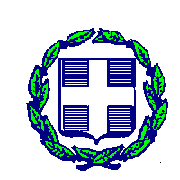 ΕΛΛΗΝΙΚΗ ΔΗΜΟΚΡΑΤΙΑΥΠΟΥΡΓΕΙΟ ΑΓΡΟΤΙΚΗΣ ΑΝΑΠΤΥΞΗΣ  ΚΑΙ ΤΡΟΦΙΜΩΝΓΕΝΙΚΗ ΓΡΑΜΜΑΤΕΙΑ ΑΓΡΟΤΙΚΗΣ ΠΟΛΙΤΙΚΗΣ & ΔΙΑΧΕΙΡΙΣΗΣ ΚΟΙΝΟΤΙΚΩΝ ΠΟΡΩΝΕ.Υ. ΕΦΑΡΜΟΓΗΣ ΠΡΟΓΡΑΜΜΑΤΟΣ«ΑΓΡΟΤΙΚΗ ΑΝΑΠΤΥΞΗ ΤΗΣ ΕΛΛΑΔΑΣ 2014-2020»ΜΟΝΑΔΑ ΔΗΜΟΣΙΩΝ ΥΠΟΔΟΜΩΝ & ΠΑΡΕΜΒΑΣΕΩΝΤαχ. Δ/νση     : Λ. Αθηνών 54-56Ταχ. Κώδικας : 10441 ΑθήναΠληροφορίες : Κ. ΨυχουντάκηςΤηλέφωνο      : 2105275003Φαξ                  : 210 5275172E- mail             :kpsichountakis@mou.gr	         Ο ΥΦΥΠΟΥΡΓΟΣ                                    ΚΑΙ                                   Ο ΥΠΟΥΡΓΟΣ	         Ο ΥΦΥΠΟΥΡΓΟΣ                                    ΚΑΙ                                   Ο ΥΠΟΥΡΓΟΣΟΙΚΟΝΟΜΙΑΣ ΚΑΙ ΑΝΑΠΤΥΞΗΣ             ΑΓΡΟΤΙΚΗΣ ΑΝΑΠΤΥΞΗΣ ΚΑΙ ΤΡΟΦΙΜΩΝ